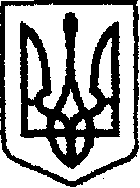 У К Р А Ї Н Ачернігівська обласна державна адміністраціяУПРАВЛІННЯ КАПІТАЛЬНОГО БУДІВНИЦТВАН А К А Звід 26 лютого 2024 р.                         Чернігів                                                 № 66Про визначення переліку та обсягівзакупівель товарів, робіт і послугВідповідно до статей 6, 41 Закону України «Про місцеві державні адміністрації», керуючись Законами України «Про оборонні закупівлі», «Про публічні закупівлі», постановами Кабінету Міністрів України від 11.11.2022 №1275 «Деякі питання здійснення оборонних закупівель на період дії правового режиму воєнного стану» та від 12.10.2022 №1178 «Про затвердження особливостей здійснення публічних закупівель товарів, робіт і послуг для замовників, передбачених Законом України «Про публічні закупівлі», на період дії правового режиму воєнного стану в Україні та протягом 90 днів з дня його припинення або скасування», розпорядженням начальника Чернігівської обласної військової адміністрації від 24.01.2024 №36, у зв’язку з наявною потребою у закупівлі товарів, робіт і послугнаказую:Внести зміни до пункту 1 наказу начальника Управління від 24.01.2024   № 7 «Про визначення переліку та обсягів закупівель товарів, робіт і послуг», виклавши перелік та обсяги закупівель товарів, робіт і послуг в новій редакції, що додається.Контроль за виконанням цього наказу залишаю за собою. Начальник								Ярослав СЛЄСАРЕНКОЗАТВЕРДЖЕНО 
Наказ начальника Управліннякапітального будівництва Чернігівської обласної державної адміністраціївід 26 лютого 2024 року № 166Перелік та обсяги закупівель товарів, робіт і послугНачальник                                                                            Ярослав СЛЄСАРЕНКО№ з/пТовари, роботи і послуги, закупівлю яких необхідно здійснитиОбсяг закупівлі (грн)1Виготовлення проектно-вишукувальної документації з використанням проекту повторного використання та проходженням експертизи по об’єкту: «Будівництво військової інженерно-технічної і фортифікаційної споруди (взводний опорний пункт № 1) на території Чернігівської області»330 000,002Виготовлення проектно-вишукувальної документації з використанням проекту повторного використання та проходженням експертизи по об’єкту: «Будівництво військової інженерно-технічної і фортифікаційної споруди (взводний опорний пункт № 2) на території Чернігівської області»330 000,003Виготовлення проектно-вишукувальної документації з використанням проекту повторного використання та проходженням експертизи по об’єкту: «Будівництво військової інженерно-технічної і фортифікаційної споруди (взводний опорний пункт № 3) на території Чернігівської області»330 000,004Виготовлення проектно-вишукувальної документації з використанням проекту повторного використання та проходженням експертизи по об’єкту: «Будівництво військової інженерно-технічної і фортифікаційної споруди (взводний опорний пункт № 4) на території Чернігівської області»330 000,005Виготовлення проектно-вишукувальної документації з використанням проекту повторного використання та проходженням експертизи по об’єкту: «Будівництво військової інженерно-технічної і фортифікаційної споруди (взводний опорний пункт № 5) на території Чернігівської області»330 000,006Виготовлення проектно-вишукувальної документації з використанням проекту повторного використання та проходженням експертизи по об’єкту: «Будівництво військової інженерно-технічної і фортифікаційної споруди (взводний опорний пункт № 6) на території Чернігівської області»330 000,007Виготовлення проектно-вишукувальної документації з використанням проекту повторного використання та проходженням експертизи по об’єкту: «Будівництво військової інженерно-технічної і фортифікаційної споруди (взводний опорний пункт № 7) на території Чернігівської області»330 000,008Виготовлення проектно-вишукувальної документації з використанням проекту повторного використання та проходженням експертизи по об’єкту: «Будівництво військової інженерно-технічної і фортифікаційної споруди (взводний опорний пункт № 8) на території Чернігівської області»330 000,009Виготовлення проектно-вишукувальної документації з використанням проекту повторного використання та проходженням експертизи по об’єкту: «Будівництво військової інженерно-технічної і фортифікаційної споруди (взводний опорний пункт № 9) на території Чернігівської області»330 000,0010Виготовлення проектно-вишукувальної документації з використанням проекту повторного використання та проходженням експертизи по об’єкту: «Будівництво військової інженерно-технічної і фортифікаційної споруди (взводний опорний пункт № 10) на території Чернігівської області»330 000,0011Виготовлення проектно-вишукувальної документації з використанням проекту повторного використання та проходженням експертизи по об’єкту: «Будівництво військової інженерно-технічної і фортифікаційної споруди (взводний опорний пункт № 11) на території Чернігівської області»330 000,0012Виготовлення проектно-вишукувальної документації з використанням проекту повторного використання та проходженням експертизи по об’єкту: «Будівництво військової інженерно-технічної і фортифікаційної споруди (взводний опорний пункт № 12) на території Чернігівської області»330 000,0013Виготовлення проектно-вишукувальної документації з використанням проекту повторного використання та проходженням експертизи по об’єкту: «Будівництво військової інженерно-технічної і фортифікаційної споруди (взводний опорний пункт № 13) на території Чернігівської області»330 000,0014Виготовлення проектно-вишукувальної документації з використанням проекту повторного використання та проходженням експертизи по об’єкту: «Будівництво військової інженерно-технічної і фортифікаційної споруди (взводний опорний пункт № 14) на території Чернігівської області»330 000,0015Виготовлення проектно-вишукувальної документації з використанням проекту повторного використання та проходженням експертизи по об’єкту: «Будівництво військової інженерно-технічної і фортифікаційної споруди (взводний опорний пункт № 15) на території Чернігівської області»330 000,0016Виготовлення проектно-вишукувальної документації з використанням проекту повторного використання та проходженням експертизи по об’єкту: «Будівництво військової інженерно-технічної і фортифікаційної споруди (взводний опорний пункт № 16) на території Чернігівської області»330 000,0017Виготовлення проектно-вишукувальної документації з використанням проекту повторного використання та проходженням експертизи по об’єкту: «Будівництво військової інженерно-технічної і фортифікаційної споруди (взводний опорний пункт № 17) на території Чернігівської області»330 000,0018Розробка проектної документації з проходженням експертизи по об’єкту: «Будівництво військової інженерно-технічної і фортифікаційної споруди (улаштування невибухових загороджень № 1) на території Чернігівської області»28 000,0019Розробка проектної документації з проходженням експертизи по об’єкту: «Будівництво військової інженерно-технічної і фортифікаційної споруди (улаштування невибухових загороджень № 2) на території Чернігівської області»28 000,0020Розробка проектної документації з проходженням експертизи по об’єкту: «Будівництво військової інженерно-технічної і фортифікаційної споруди (улаштування невибухових загороджень № 3) на території Чернігівської області»18 000,0021Розробка проектної документації з проходженням експертизи по об’єкту: «Будівництво військової інженерно-технічної і фортифікаційної споруди (улаштування невибухових загороджень № 4) на території Чернігівської області»18 000,0022Розробка проектної документації з проходженням експертизи по об’єкту: «Будівництво військової інженерно-технічної і фортифікаційної споруди (улаштування невибухових загороджень № 5) на території Чернігівської області»18 000,0023Розробка проектної документації з проходженням експертизи по об’єкту: «Будівництво військової інженерно-технічної і фортифікаційної споруди (улаштування невибухових загороджень № 6) на території Чернігівської області»28 000,0024Розробка проектної документації з проходженням експертизи по об’єкту: «Будівництво військової інженерно-технічної і фортифікаційної споруди (улаштування невибухових загороджень № 7) на території Чернігівської області»28 000,0025Розробка проектної документації з проходженням експертизи по об’єкту: «Будівництво військової інженерно-технічної і фортифікаційної споруди (улаштування невибухових загороджень № 8) на території Чернігівської області»28 000,0026Розробка проектної документації з проходженням експертизи по об’єкту: «Будівництво військової інженерно-технічної і фортифікаційної споруди (улаштування невибухових загороджень № 9) на території Чернігівської області»28 000,0027Розробка проектної документації з проходженням експертизи по об’єкту: «Будівництво військової інженерно-технічної і фортифікаційної споруди (улаштування невибухових загороджень № 10) на території Чернігівської області»28 000,0028Розробка проектної документації з проходженням експертизи по об’єкту: «Будівництво військової інженерно-технічної і фортифікаційної споруди (улаштування невибухових загороджень № 11) на території Чернігівської області»28 000,0029Розробка проектної документації з проходженням експертизи по об’єкту: «Будівництво військової інженерно-технічної і фортифікаційної споруди (улаштування невибухових загороджень № 12) на території Чернігівської області»28 000,0030Розробка проектної документації з проходженням експертизи по об’єкту: «Будівництво військової інженерно-технічної і фортифікаційної споруди (улаштування невибухових загороджень № 13) на території Чернігівської області»28 000,0031Розробка проектної документації з проходженням експертизи по об’єкту: «Будівництво військової інженерно-технічної і фортифікаційної споруди (улаштування невибухових загороджень № 14) на території Чернігівської області»28 000,0032Розробка проектної документації з проходженням експертизи по об’єкту: «Будівництво військової інженерно-технічної і фортифікаційної споруди (улаштування невибухових загороджень № 15) на території Чернігівської області»28 000,0033Розробка проектної документації з проходженням експертизи по об’єкту: «Будівництво військової інженерно-технічної і фортифікаційної споруди (улаштування невибухових загороджень № 16) на території Чернігівської області»28 000,0034Розробка проектної документації з проходженням експертизи по об’єкту: «Будівництво військової інженерно-технічної і фортифікаційної споруди (улаштування невибухових загороджень № 17) на території Чернігівської області»18 000,0035Розробка проектної документації з проходженням експертизи по об’єкту: «Будівництво військової інженерно-технічної і фортифікаційної споруди (улаштування невибухових загороджень № 18) на території Чернігівської області»28 000,0036Розробка проектної документації з проходженням експертизи по об’єкту: «Будівництво військової інженерно-технічної і фортифікаційної споруди (улаштування невибухових загороджень № 19) на території Чернігівської області»28 000,0037Розробка проектної документації з проходженням експертизи по об’єкту: «Будівництво військової інженерно-технічної і фортифікаційної споруди (улаштування невибухових загороджень № 20) на території Чернігівської області»28 000,0038Розробка проектної документації з проходженням експертизи по об’єкту: «Будівництво військової інженерно-технічної і фортифікаційної споруди (улаштування невибухових загороджень № 21) на території Чернігівської області»28 000,0039Розробка проектної документації з проходженням експертизи по об’єкту: «Будівництво військової інженерно-технічної і фортифікаційної споруди (улаштування невибухових загороджень № 22) на території Чернігівської області»28 000,0040Розробка проектної документації з проходженням експертизи по об’єкту: «Будівництво військової інженерно-технічної і фортифікаційної споруди (улаштування невибухових загороджень № 23) на території Чернігівської області»28 000,0041Розробка проектної документації з проходженням експертизи по об’єкту: «Будівництво військової інженерно-технічної і фортифікаційної споруди (улаштування невибухових загороджень № 24) на території Чернігівської області»28 000,0042Розробка проектної документації з проходженням експертизи по об’єкту: «Будівництво військової інженерно-технічної і фортифікаційної споруди (улаштування невибухових загороджень № 25) на території Чернігівської області»28 000,0043Розробка проектної документації з проходженням експертизи по об’єкту: «Будівництво військової інженерно-технічної і фортифікаційної споруди (улаштування невибухових загороджень № 26) на території Чернігівської області»28 000,0044Розробка проектної документації з проходженням експертизи по об’єкту: «Будівництво військової інженерно-технічної і фортифікаційної споруди (улаштування невибухових загороджень № 27) на території Чернігівської області»28 000,0045Розробка проектної документації з проходженням експертизи по об’єкту: «Будівництво військової інженерно-технічної і фортифікаційної споруди (улаштування невибухових загороджень № 28) на території Чернігівської області»28 000,0046Розробка проектної документації з проходженням експертизи по об’єкту: «Будівництво військової інженерно-технічної і фортифікаційної споруди (улаштування невибухових загороджень № 29) на території Чернігівської області»28 000,0047Розробка проектної документації з проходженням експертизи по об’єкту: «Будівництво військової інженерно-технічної і фортифікаційної споруди (улаштування невибухових загороджень № 30) на території Чернігівської області»28 000,0048Розробка проектної документації з проходженням експертизи по об’єкту: «Будівництво військової інженерно-технічної і фортифікаційної споруди (улаштування невибухових загороджень № 31) на території Чернігівської області»28 000,0049Розробка проектної документації з проходженням експертизи по об’єкту: «Будівництво військової інженерно-технічної і фортифікаційної споруди (улаштування невибухових загороджень № 32) на території Чернігівської області»28 000,0050Розробка проектної документації з проходженням експертизи по об’єкту: «Будівництво військової інженерно-технічної і фортифікаційної споруди (улаштування невибухових загороджень № 33) на території Чернігівської області»28 000,0051Розробка проектної документації з проходженням експертизи по об’єкту: «Будівництво військової інженерно-технічної і фортифікаційної споруди (улаштування невибухових загороджень № 34) на території Чернігівської області»28 000,0052Розробка проектної документації з проходженням експертизи по об’єкту: «Будівництво військової інженерно-технічної і фортифікаційної споруди (улаштування невибухових загороджень № 35) на території Чернігівської області»18 000,0053Розробка проектної документації з проходженням експертизи по об’єкту: «Будівництво військової інженерно-технічної і фортифікаційної споруди (улаштування невибухових загороджень № 36) на території Чернігівської області»18 000,0054Розробка проектної документації з проходженням експертизи по об’єкту: «Будівництво військової інженерно-технічної і фортифікаційної споруди (улаштування невибухових загороджень № 37) на території Чернігівської області»28 000,0055Розробка проектної документації з проходженням експертизи по об’єкту: «Будівництво військової інженерно-технічної і фортифікаційної споруди (улаштування невибухових загороджень № 38) на території Чернігівської області»18 000,0056Будівництво військової інженерно-технічної і фортифікаційної споруди (улаштування невибухових загороджень № 1) на території Чернігівської області  14 734 072,0057Будівництво військової інженерно-технічної і фортифікаційної споруди (улаштування невибухових загороджень № 2) на території Чернігівської області  18 093 368,0058Будівництво військової інженерно-технічної і фортифікаційної споруди (улаштування невибухових загороджень № 3) на території Чернігівської області  16 529 544,0059Будівництво військової інженерно-технічної і фортифікаційної споруди (улаштування невибухових загороджень № 4) на території Чернігівської області  17 271 828,0060Будівництво військової інженерно-технічної і фортифікаційної споруди (улаштування невибухових загороджень № 5) на території Чернігівської області  18 914 557,0061Будівництво військової інженерно-технічної і фортифікаційної споруди (улаштування невибухових загороджень № 6) на території Чернігівської області  21 351 802,0062Будівництво військової інженерно-технічної і фортифікаційної споруди (улаштування невибухових загороджень № 7) на території Чернігівської області  16 351 718,0063Будівництво військової інженерно-технічної і фортифікаційної споруди (улаштування невибухових загороджень № 8) на території Чернігівської області  23 747 584,0064Будівництво військової інженерно-технічної і фортифікаційної споруди (улаштування невибухових загороджень № 9) на території Чернігівської області  24 009 277,0065Будівництво військової інженерно-технічної і фортифікаційної споруди (улаштування невибухових загороджень № 10) на території Чернігівської області  23 393 430,0066Будівництво військової інженерно-технічної і фортифікаційної споруди (улаштування невибухових загороджень № 11) на території Чернігівської області  21 583 145,0067Будівництво військової інженерно-технічної і фортифікаційної споруди (улаштування невибухових загороджень № 12) на території Чернігівської області  16 281 875,0068Будівництво військової інженерно-технічної і фортифікаційної споруди (улаштування невибухових загороджень № 13) на території Чернігівської області  14 676 816,0069Будівництво військової інженерно-технічної і фортифікаційної споруди (улаштування невибухових загороджень № 14) на території Чернігівської області  8 808 082,0070Будівництво військової інженерно-технічної і фортифікаційної споруди (улаштування невибухових загороджень № 15) на території Чернігівської області  18 936 490,0071Будівництво військової інженерно-технічної і фортифікаційної споруди (улаштування невибухових загороджень № 16) на території Чернігівської області  22 154 647,0072Будівництво військової інженерно-технічної і фортифікаційної споруди (улаштування невибухових загороджень № 17) на території Чернігівської області  17 600 411,0073Будівництво військової інженерно-технічної і фортифікаційної споруди (улаштування невибухових загороджень № 18) на території Чернігівської області  22 334 416,0074Будівництво військової інженерно-технічної і фортифікаційної споруди (улаштування невибухових загороджень № 19) на території Чернігівської області  21 123 616,0075Будівництво військової інженерно-технічної і фортифікаційної споруди (улаштування невибухових загороджень № 20) на території Чернігівської області  22 942 956,0076Будівництво військової інженерно-технічної і фортифікаційної споруди (улаштування невибухових загороджень № 21) на території Чернігівської області  22 649 004,0077Будівництво військової інженерно-технічної і фортифікаційної споруди (улаштування невибухових загороджень № 22) на території Чернігівської області  18 770 330,0078Будівництво військової інженерно-технічної і фортифікаційної споруди (улаштування невибухових загороджень № 23) на території Чернігівської області  16 939 444,0079Будівництво військової інженерно-технічної і фортифікаційної споруди (улаштування невибухових загороджень № 24) на території Чернігівської області  14 541 476,0080Будівництво військової інженерно-технічної і фортифікаційної споруди (улаштування невибухових загороджень № 25) на території Чернігівської області  11 386 841,0081Будівництво військової інженерно-технічної і фортифікаційної споруди (улаштування невибухових загороджень № 26) на території Чернігівської області  22 619 688,0082Будівництво військової інженерно-технічної і фортифікаційної споруди (улаштування невибухових загороджень № 27) на території Чернігівської області  20 940 637,0083Будівництво військової інженерно-технічної і фортифікаційної споруди (улаштування невибухових загороджень № 28) на території Чернігівської області  24 261 889,0084Будівництво військової інженерно-технічної і фортифікаційної споруди (улаштування невибухових загороджень № 29) на території Чернігівської області  21 025 146,0085Будівництво військової інженерно-технічної і фортифікаційної споруди (улаштування невибухових загороджень № 30) на території Чернігівської області  20 028 005,0086Будівництво військової інженерно-технічної і фортифікаційної споруди (улаштування невибухових загороджень № 31) на території Чернігівської області  9 928 758,0087Будівництво військової інженерно-технічної і фортифікаційної споруди (улаштування невибухових загороджень № 32) на території Чернігівської області  18 701 544,0088Будівництво військової інженерно-технічної і фортифікаційної споруди (улаштування невибухових загороджень № 33) на території Чернігівської області  22 031 873,0089Будівництво військової інженерно-технічної і фортифікаційної споруди (улаштування невибухових загороджень № 34) на території Чернігівської області  23 831 768,0090Будівництво військової інженерно-технічної і фортифікаційної споруди (улаштування невибухових загороджень № 35) на території Чернігівської області  5 771 339,0091Будівництво військової інженерно-технічної і фортифікаційної споруди (улаштування невибухових загороджень № 36) на території Чернігівської області  17 039 168,0092Будівництво військової інженерно-технічної і фортифікаційної споруди (улаштування невибухових загороджень № 37) на території Чернігівської області  8 902 267,0093Будівництво військової інженерно-технічної і фортифікаційної споруди (улаштування невибухових загороджень № 38) на території Чернігівської області  5 676 222,0094Будівництво військової інженерно-технічної і фортифікаційної споруди (взводний опорний пункт № 1) на території Чернігівської області38 683 106,0095Будівництво військової інженерно-технічної і фортифікаційної споруди (взводний опорний пункт № 2) на території Чернігівської області32 609 868,0096Будівництво військової інженерно-технічної і фортифікаційної споруди (взводний опорний пункт № 3) на території Чернігівської області29 473 633,0097Будівництво військової інженерно-технічної і фортифікаційної споруди (взводний опорний пункт № 4) на території Чернігівської області37 901 167,0098Будівництво військової інженерно-технічної і фортифікаційної споруди (взводний опорний пункт № 5) на території Чернігівської області44 052 622,0099Будівництво військової інженерно-технічної і фортифікаційної споруди (взводний опорний пункт № 6) на території Чернігівської області39 634 331,00100Будівництво військової інженерно-технічної і фортифікаційної споруди (взводний опорний пункт № 7) на території Чернігівської області17 024 189,00101Будівництво військової інженерно-технічної і фортифікаційної споруди (взводний опорний пункт № 8) на території Чернігівської області43 442 732,00102Будівництво військової інженерно-технічної і фортифікаційної споруди (взводний опорний пункт № 9) на території Чернігівської області33 285 492,00103Будівництво військової інженерно-технічної і фортифікаційної споруди (взводний опорний пункт № 10) на території Чернігівської області19 544 795,00104Будівництво військової інженерно-технічної і фортифікаційної споруди (взводний опорний пункт № 11) на території Чернігівської області35 928 042,00105Будівництво військової інженерно-технічної і фортифікаційної споруди (взводний опорний пункт № 12) на території Чернігівської області55 757 458,00106Будівництво військової інженерно-технічної і фортифікаційної споруди (взводний опорний пункт № 13) на території Чернігівської області54 399 312,00107Будівництво військової інженерно-технічної і фортифікаційної споруди (взводний опорний пункт № 14) на території Чернігівської області52 323 856,00108Будівництво військової інженерно-технічної і фортифікаційної споруди (взводний опорний пункт № 15) на території Чернігівської області61 809 811,00109Будівництво військової інженерно-технічної і фортифікаційної споруди (взводний опорний пункт № 16) на території Чернігівської області22 505 899,00110Будівництво військової інженерно-технічної і фортифікаційної споруди (взводний опорний пункт № 17) на території Чернігівської області28 140 319,00